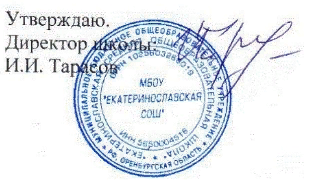 Правила приема на обучение по образовательным программам дошкольного образованиямуниципального бюджетного общеобразовательного  учреждения  «Екатеринославскя СОШ»с.ЕкатеринославкаНастоящие	Правила приема 	на обучение по образовательным программам дошкольного образования муниципального бюджетного общеобразовательного учреждения «Екатеринославскаяи СОШ» (далее - Правила приема) разработаны в соответствии с Федеральным законом от 29.12.2012 №273-ФЗ «Об образовании в Российской Федерации», Федеральным законом от 27.07.2006 №152-ФЗ «О персональных данных», Порядком приема на обучение по образовательным программам дошкольного образования, утвержденным приказом Министерства просвещения России от 15.05.2020 № 236,  приказом Министерства просвещения России от 04.10.2021 № 686 "О внесении изменений в приказы Министерства просвещения Российской Федерации от 15 мая 2020 г. № 236 "Об утверждении Порядка приема на обучение по образовательным программам дошкольного образования" и от 8 сентября 2020 г. № 471 "О внесении изменений в Порядок приема на обучение по образовательным программам дошкольного образования, утвержденный приказом Министерства просвещения от 15.05.2020 № 236», приказом Министерства образования и науки Российской Федерации от 13.01.2014 №8 «Об утверждении примерной формы договора об образовании по образовательным программам дошкольного образования» (в ред. Министерства просвещения России от 10.11.2021 № 812).Настоящие Правила приема определяют прием граждан Российской Федерации в муниципальное бюджетное олбщеобразовательное учреждение «Екатеринославская СОШ» (далее – Учреждение), осуществляющее образовательную деятельность по образовательным программам дошкольного образования.Прием иностранных граждан и лиц без гражданства, в том числе соотечественников за рубежом за счет бюджетных ассигнований федерального бюджета, бюджетов субъектов Российской Федерации и местных бюджетов осуществляется в соответствии с международными договорами Российской Федерации, Федеральным законом от 29.12.2012г.№273-ФЗ «Об образовании в Российской Федерации» и настоящими Правилами приема.Учреждение обеспечивает прием всех граждан, имеющих право на получение дошкольного образования и проживающих на территории муниципального образования Екатеринославский сельсовет, за которой закреплено МБОУ «Екатеринославская СОШ» (далее - закрепленная территория).Ребенок имеет право преимущественного приема в Учреждение, в случае если в нем обучаются его полнородные и неполнородные братья и (или) сестры.В приеме в Учреждение может быть отказано только по причине отсутствия в нем свободных мест, за исключением случаев, предусмотренных статьей 88 Федерального закона от 29 декабря 2012г. №273-ФЗ «Об образовании в Российской Федерации».Учреждение обязано ознакомить родителей (законных представителей) ребенка со своим уставом, лицензией на осуществление образовательной деятельности, с образовательными программами и другими документами, регламентирующими организацию и осуществление образовательной деятельности,  права и обязанности воспитанников.Копии указанных документов, информация о сроках приема документов, указанных в пункте 15 настоящих Правил приема, размещаются на информационном стенде Учреждения                                                                         и на официальном сайте Учреждения в информационно-телекоммуникационной сети «Интернет».Учреждение размещает на информационном стенде и на официальном сайте Учреждения распорядительный акт органа местного самоуправления о закреплении Учреждения за конкретными территориями, издаваемый не позднее 1 апреля текущего года (далее-распорядительный акт о закреплении территории).Факт ознакомления родителей (законных представителей) ребенка, в том числе через официальный сайт Учреждения, с указанными документами фиксируется в заявлении родителей (законных представителей) ребенка.Прием в Учреждение осуществляется в течении всего календарного года при наличии свободных мест.Прием в Учреждение осуществляется по направлению отдела образования администрации Тюльганского района.Прием в Учреждение  осуществляется по личному заявлению родителя (законного представителя) ребенка по форме согласно приложению 1 к настоящим Правилам приема.Заявление о приеме представляется в Детский сад на бумажном носителе и (или) в электронной форме через единый портал государственных и муниципальных услуг (функций) и (или) региональные порталы государственных и муниципальных услуг (функций).В заявлении для приема родителями (законными представителями) ребенка указываются следующие сведения:а) фамилия, имя, отчество (последнее – при наличии) ребенка;6) дата рождения ребенка;в) реквизиты свидетельства о рождении ребенка;г) адрес места жительства (места пребывания, места фактического проживания) ребенка;д) фамилия, имя, отчество (последнее - при наличии) родителей (законных представителей) ребенка;	е) реквизиты документа, удостоверяющего личность родителя (законных представителей) ребенка;ж) реквизиты документа, подтверждающего установление опеки (при наличии);з) адрес электронной почты, номер телефона (при наличии) родителей (законных представителей) ребенка;и) о выборе языка образования, родного языка из числа языков народов Российской Федерации, в том числе русского языка как родного языка;к) о потребности в обучении ребенка по адаптированной образовательной программе дошкольного образования и (или) в создании специальных условий для организации обучения и воспитания ребенка-инвалида в соответствии с индивидуальной программой реабилитации инвалида (при наличии);л) о направленности дошкольной группы;м) о необходимом режиме пребывания ребенка;н) о желаемой дате приема на обучение.Для	приема	в	Учреждение	родители	(законные	представители) ребенка предъявляют следующие документы:а) документ, удостоверяющий личность родителя (законного представителя) ребенка, либо документ, удостоверяющий личность иностранного гражданина или лица без гражданства в Российской Федерации в соответствии со статьей 10 Федерального закона от 25 июля 2002г. №115-ФЗ «О правовом положении иностранных граждан в Российской Федерации»;6) документ, подтверждающий установление опеки (при необходимости);в) документ психолого-медико-педагогической комиссии (при необходимости);г) документ, подтверждающий потребность в обучении в группе оздоровительной направленности (при необходимости). Родители (законные представители) ребенка, являющиеся иностранными гражданами или лицами без гражданства, дополнительно предъявляют документ(-ы), удостоверяющий(е) личность ребенка и подтверждающий(е) законность представления прав ребенка, а также документ, подтверждающий право заявителя на пребывание в Российской Федерации. Иностранные граждане и лица без гражданства все документы представляют на русском языке или вместе с заверенным переводом на русский язык.17.	Для приема родители (законные представители) ребенка дополнительно предъявляют в Детский сад свидетельство о рождении ребенка (для родителей (законных представителей) ребенка - граждан Российской Федерации), свидетельство о регистрации ребенка по месту жительства или по месту пребывания на закрепленной территории или документ, содержащий сведения о месте пребывания, месте фактического проживания ребенка.  18.	Копии предъявляемых при приеме документов хранятся в Учреждение.  19.	Дети с ограниченными возможностями здоровья принимаются на обучение по адаптированной образовательной программе дошкольного образования только с согласия родителей (законных представителей) ребенка согласно приложения № 2 к настоящим Правилам приема и на основании рекомендаций психолого-медико-педагогической комиссии.  20.	Требование представления иных документов для приема детей в Учреждение в части, не урегулированной законодательством об образовании, не допускается.Заявление о приеме в Учреждение и копии документов регистрируются руководителем Учреждения или уполномоченным им должностным лицом, ответственным за прием документов, в журнале приема заявлений о приеме в Учреждение согласно приложения № 3 к настоящим Правилам приема. После регистрации родителю (законному представителю) ребенка выдается документ (расписка), заверенный подписью должностного лица Учреждения, ответственного за прием документов, содержащий индивидуальный номер заявления и перечень представленных при приеме документов согласно приложения № 4 к настоящим Правилам приема.После приема документов, указанных в пункте 15 настоящих Правил приема Учреждение заключает договор об образовании по образовательным программам дошкольного образования (далее - договор) с родителями (законными представителями) ребенка согласно приложения № 5 к настоящим Правилам приема.  Руководитель Учреждения издает распорядительный акт о зачислении ребенка в Учреждение (далее - распорядительный акт) (Приложение № 6) в течение трех рабочих дней после заключения договора. Распорядительный акт в трехдневный срок после издания размещается на информационном стенде Учреждения. На официальном сайте Учреждения в сети Интернет размещаются реквизиты распорядительного акта, наименование возрастной группы, число детей, зачисленных в указанную группу.После издания распорядительного акта о зачислении ребёнок снимается с учета детей, нуждающихся в предоставлении места в Детском саду, в порядке установленном действующим законодательством.25.	На каждого ребенка зачисленного в Учреждение, оформляется личное дело, в котором хранятся все предоставленные родителями (законными представителями) ребенка документы.Приложение 1Регистрационный  №________                  Директору  МБОУ «Екатеринославская СОШ» Тарасову Игорю Ивановичу                                                                                                                                ________________________________________ (Ф.И.О. (последнее – при наличии)  родителя (законного представителя) полностью                                                         _____________________________________________                                                                                                                                                          (наименование и реквизиты документа, удостоверяющего                                                                                         ___________________________________________                                                                               личность родителя (законного представителя)                                                                         _____________________________________заявление. Прошу принять моего ребенка  _____________________________________________________________________________Фамилия, имя, отчество (при наличии) ребенкадата рождения ребенка ______________________________________________ реквизиты свидетельства о рождении____________________________________________________ ____________________________________________________________________________адрес места жительства (места пребывания, места фактического проживания) ребенка ____________________________________________________________________________ на обучение по образовательной программе дошкольного образования, осуществляемое на ____________________________языке, родном языке___________________________, в группу _______________________________ направленности для детей от ____ до ____ лет с режимом пребывания ______________________________ дня   с ____________________ г. Наличие потребности в обучении ребенка по адаптированной образовательной программе дошкольного образования (да/нет) __________.Наличие потребности в создании специальных условий для организации обучения и воспитания ребенка – инвалида в соответствии с индивидуальной программой реабилитации инвалида (да/нет) __________.Фамилия, имя, отчество (при наличии) родителей (законных представителей) ребенка: Мать ____________________________________________________________________________(Ф.И.О. (последнее – при наличии)  полностью) Адрес электронной почты (при наличии) ________________________________________Контактный телефон (при наличии)_____________________________________________Отец________________________________________________________________________(Ф.И.О. (последнее – при наличии)  полностью) Адрес электронной почты (при наличии) ________________________________________Контактный телефон (при наличии)_____________________________________________Законный представитель ____________________________________________________________________________(Ф.И.О. (последнее – при наличии) полностью) Адрес электронной почты (при наличии) ________________________________________ Контактный телефон (при наличии) _____________________________________________ Реквизиты документа, подтверждающего установление опеки (при наличии) _____________________________________________________________________________ Достоверность и полноту указанных сведений подтверждаю. __________________________     _______________________________________________                   (подпись родителя (законного представителя) ребенка  (расшифровка подписи)____________________________       ___________________________________________                   (подпись родителя (законного представителя) ребенка   (расшифровка подписи) С уставом, лицензией на осуществление образовательной деятельности, адаптированной образовательной программой МБОУ «Екатеринославская СОШ» и другими документами, регламентирующими организацию и осуществление образовательной деятельности, правами и обязанностями воспитанников, размещенными на информационном стенде и официальном сайте МБОУ «Екатеринославская СОШ», в информационно-телекоммуникационной сети Интернет, ознакомлен(а). В соответствии с Федеральным законом от 27.07.2002 № 152-ФЗ «О персональных данных» даю свое согласие на обработку моих персональных данных и персональных данных моего ребенка: (Ф.И.О. полностью, последнее – при наличии) указанных в заявлении, а также их передачу в электронной форме по открытым каналам связи сети Интернет в государственные и муниципальные органы и использование в целях предоставления образовательной услуги согласно действующему законодательству.            Настоящее согласие может быть отозвано мной в письменной форме и действует до даты подачи мной заявления об отзыве._____________________________________________________ дата ____________________ (подпись законного представителя)                                                                (расшифровка) ___________________________________________________     дата_____________________ (подпись законного представителя)                                                                (расшифровка) Приложение 2ДОГОВОР №___об образовании по образовательным программам дошкольного образованияс. Екатеринославка                                                                                «_____»__________202___гМуниципальное бюджетное общеобразовательное учреждение «Екатеринославская СОШ» (МБОУ «Екатеринославская СОШ»), осуществляющее образовательную деятельность по образовательным программам дошкольного образования (далее - образовательная организация) на основании лицензии от 29 апреля2016 г. № 2723, выданной Министерством образования Оренбургской области, именуемый в дальнейшем  «Исполнитель»  в лице директора Тарасова Игоря Ивановича, действующего на основании Устава образовательной организации, с одной стороны и родителями (законными представителями) с другой стороны( Ф.И.О. матери)________________________________________________________________________( Ф.И.О. отца)__________________________________________________________________________Именуемые в дальнейшем «Родитель», действующие в интересах несовершеннолетнего ребенка(Ф.И.О. ребенка, число, месяц, год рождения) ___________________________________________________________________________________________________________________________________________________________________________________________________________________________   (адрес места жительства ребенка с указанием индекса)Именуемый в дальнейшем «Воспитанник», совместно именуемые «Стороны» заключили настоящий Договор о нижеследующем:1.Предмет договора1.1.Предметом договора являются оказание образовательной организацией Воспитаннику образовательных услуг в рамках реализации основной образовательной программы дошкольного образования (далее - образовательная программа) в соответствии с федеральным государственным стандартом дошкольного образования (далее - ФГОС дошкольного образования), содержание Воспитанника в образовательной организации, присмотр и уход за Воспитанником.1.2. Форма обучения -  очная1.3. Наименование образовательной программы   -  образовательная  программа дошкольного образования МБОУ «Екатеринославская СОШ»1.4. Срок освоения образовательной программы (продолжительность обучения) на момент подписания настоящего Договора составляет: __________1.5. Режим пребывания Воспитанника в образовательной организации:-  пятидневный - длительность пребывания детей 8.часов 30 минут (сокращенный день с 8.30 часов утра до 17.00 часов вечера);- в предпраздничные дни – на 1 час короче (с 08.30ч до 16.00ч);-  выходные  – суббота, воскресенье, праздничные дни.1.6. Воспитанник зачисляется в _________________________ подгруппу _______________  направленности для детей  в возрасте от ______до _______лет2.Взаимодействие сторон2.1. Исполнитель в праве:2.1.1. Самостоятельно осуществлять образовательную деятельность.2.1.2. Отчислить ребенка из образовательной организации:- при наличии медицинского заключения состояния ребенка, препятствующего его дальнейшему пребыванию в образовательной организации;-по заявлению родителей (законных представителей).2.2. Родитель вправе:2.2.1. Участвовать в образовательной деятельности образовательной организации, в том числе, в формировании образовательной программы.2.2.2.  Получать от Исполнителя информацию:- по вопросам организации и обеспечения надлежащего исполнения услуг, предусмотренных разделом 1 настоящего Договора;- о поведении, эмоциональном состоянии Воспитанника во время его пребывания в образовательной организации, его развитии и способностях, отношении к образовательной деятельности. 2.2.3. Знакомиться с уставом образовательной организации, с лицензией на осуществление образовательной деятельности, с образовательными программами и другими документами, регламентирующими организацию и осуществление образовательной деятельности, права и обязанности Воспитанника и Заказчика.2.2.4. Выбирать виды дополнительных образовательных услуг, в том числе, оказываемых Исполнителем Воспитаннику за рамками образовательной деятельности на возмездной основе. В случае если за оказание дополнительных образовательных услуг Исполнителем установлена плата и ее размер.2.2.5. Находиться с Воспитанником  в образовательной организации в период его адаптации в течение   3-х дней, а также с целью знакомства с образовательной деятельностью образовательной организации.2.2.6. Принимать участие в организации и проведении совместных мероприятий с детьми в образовательной организации (утренники, развлечения, физкультурные праздники, досуги, дни здоровья и др.).2.2.7.Создавать (принимать участие в деятельности) коллегиальные органы управления, предусмотренные уставом образовательной организации.2.2.8. Расторгнуть настоящий договор в одностороннем порядке при условии предварительного уведомления об этом ДОУ за 10 дней.2.2.9. Сохранить место за ребенком в случае его болезни, санитарно-курортного лечения, отпуска, а также в летний период, сроком до 75 дней, в зависимости от продолжительности отпуска родителей по заявлению.2.2.10. Получать компенсацию части родительской платы за содержание ребенка в соответствии с действующим законодательством,  на первого  ребенка в размере 20 процентов размера внесенной ими родительской платы, на второго ребенка - в размере 50 процентов и на третьего ребенка и последующих детей – в размере 70 процентов размера указанной родительской платы (нужное подчеркнуть). Право на получение компенсации имеет один из родителей (законных представителей), внесших родительскую плату за содержание ребенка.2.3. Исполнитель обязан:2.3.1.Обеспечить Заказчику доступ к информации для ознакомления с уставом образовательной организации, с лицензией на осуществление образовательной деятельности, с образовательными программами и другими документами, регламентирующими организацию и осуществление образовательной деятельности, права и обязанности Воспитанников и Заказчика.2.3.2. Обеспечить надлежащее предоставление услуг, предусмотренных разделом 1 настоящего Договора, в полном объеме в соответствии с федеральным государственным образовательным стандартом, образовательной программой (частью образовательной программы) и условиями настоящего Договора.2.3.3. Обеспечивать охрану жизни и здоровья и укрепление физического и психического здоровья Воспитанника, его интеллектуальное, физическое и личностное развитие, развитие его творческих способностей и интересов.2.3.4. При оказании услуг, предусмотренных настоящим Договором, учитывать индивидуальные потребности Воспитанника, связанные с его жизненной ситуацией и состоянием здоровья, определяющие особые условия получения им образования, возможности освоения Воспитанником образовательной программы на  разных этапах ее реализации.2.3.5. При оказании услуг, предусмотренных настоящим Договором, проявлять уважение к личности Воспитанника, оберегать его от всех форм физического и психологического насилия, обеспечить условия укрепления нравственного, физического и психологического здоровья, эмоционального благополучия Воспитанника с учетом его индивидуальных особенностей.2.3.6. Создавать безопасные условия обучения, воспитания, присмотра и ухода за Воспитанником, его содержания в образовательной организации в соответствии с установленными нормами, обеспечивающими его жизнь и здоровье.2.3.7. Обучать Воспитанника по образовательной программе, предусмотренной пунктом 1.3. настоящего Договора.2.3.8. Обеспечить реализацию образовательной программы средствами обучения и воспитания, необходимыми для организации учебной деятельности и создания развивающей предметно-пространственной среды.2.3.9. Обеспечить Воспитанника необходимым сбалансированным питанием 3-х разовое питание детей в соответствии с их возрастом и временем пребывания в  образовательном учреждении по примерному 10-дневному меню в соответствии с требованиями СанПиН 2.3/2.4.3590-20 «Санитарно-эпидемиологические требования к устройству, содержанию и организации режима работы в дошкольных организациях» к соответствующей возрастной группе.2.3.10. Переводить Воспитанника  в следующую возрастную группу.2.3.11. Уведомить Заказчикав течение 10 календарных дней (за исключением выходных и праздничных)о нецелесообразности оказания Воспитаннику образовательной услуги в объеме, предусмотренном разделом 1 настоящего Договора, вследствие его индивидуальных особенностей, делающим невозможным или педагогически нецелесообразным оказание данной услуги.2.3.12. Обеспечить соблюдение требований Федерального закона от 27 июля 2006 года №152-ФЗ «О персональных данных» (с изменениями от 02.07.2021) в части сбора, хранения и обработки персональных данных Заказчика и Воспитанника.2.4. Родитель обязан:2.4.1. Соблюдать требования учредительных документов Исполнителя, правил внутреннего распорядка и иных локальных актов, общепринятых норм поведения, в том числе проявлять уважение к педагогическому, административно-хозяйственному, учебно-вспомогательному, медицинскому персоналу Исполнителя и другим воспитанникам, не посягать на их честь и достоинство.2.4.2. Своевременно вносить плату за присмотр и уход за Воспитанником.2.4.3. При поступлении Воспитанника в образовательную организацию  и в период действия настоящего Договора своевременно предоставлять Исполнителю все необходимые документы, предусмотренные уставом образовательной  организации.2.4.4. Незамедлительно сообщать Исполнителю об изменении контактного телефона и места жительства.2.4.5. Обеспечить посещение Воспитанником образовательной организации согласно правилам внутреннего распорядка Исполнителя.2.4.6. Информировать Исполнителя о предстоящем отсутствии Воспитанника в образовательной организации  или его болезнипо телефону 2-54-10В случае заболевания Воспитанника, подтвержденного заключением медицинской организации либо выявленного медицинским работником Исполнителя, принять меры по восстановлению его здоровья и не допускать посещения образовательной организации Воспитанником в период заболевания.2.4.7. Предоставлять  Исполнителю справку после перенесенного заболевания, а также отсутствия ребенка более 5 календарных  дней (за исключением выходных и праздничных дней), с указанием диагноза, длительности заболевания, сведений об отсутствии контакта с инфекционными больными.2.4.8.Своевременно (не позднее, чем за сутки) информировать образовательную организацию о выходе ребенка после болезни или отпуска, чтобы ему было обеспечено питание по телефону 2-54-102.4.9. Приводить ребенка только здоровым, чистым, опрятным, приносить сменное белье и обувь.2.4.10.Лично передавать и забирать ребенка у воспитателя, не передоверяя  ребенка лицам, не достигшим 18-летнего возраста. Дошкольное учреждение не несет ответственности  за ребенка, если ребенок не передан лично воспитателю.2.4.11. Соблюдать режим утреннего приема в образовательной организации в установленные часы с 08.30 до 08.50 час (индивидуальный график допускается по уважительной причине).2.4.12. Бережно относится к имуществу Исполнителя, возмещать ущерб, причиненный Воспитанником имуществу Исполнителя, в соответствии с законодательством Российской Федерации.3.Размер, сроки и порядок оплаты за присмотр и уход за Воспитанником3.1. Стоимость услуг Исполнителя по присмотру и уходу за Воспитанником (далее родительская плата) составляет - 1200,00 (одна тысяча двести) рублей для родителей.Не допускается включение расход на реализацию образовательной программы дошкольного образования, а также расходов на содержание недвижимого имущества образовательной организации в родительскую плату за присмотр и уход за Воспитанником.3.2. Начисление родительской платы производится из расчета фактически оказанной услуги по присмотру и уходу, соразмерно количеству календарных дней, в течение которых оказывалась услуга.3.3. Родитель ежемесячно вносит родительскую плату за присмотр и уход за Воспитанником, указанную в пункте 3.1. настоящего договора в сумме одна тысяча двести рублей.     За присмотр и уход за детьми - инвалидами, детьми-сиротами и детьми, оставшимися без попечения родителей, а также за детьми с туберкулезной интоксикацией, обучающимися в ДОУ, реализующих образовательную программу дошкольного образования, родительская плата не взимается. Основание: постановление Главы Тюльганского района от 26.01.2022 г № 18-п.3.4. Оплата производится в срок не позднее 10 числа текущего месяца в безналичном порядке на счет Исполнителя.4. Ответственность за неисполнение или ненадлежащее исполнение обязательств по договору, порядок разрешение споровЗа неисполнение либо ненадлежащее исполнение обязательств по настоящему Договору Исполнитель и Заказчик несут ответственность, предусмотренную законодательством Российской Федерации и настоящим Договором.5. Основания изменения и расторжения договора5.1. Условия, на которых заключен настоящий договор, могут быть изменены по соглашению сторон.5.2. Все изменения и дополнения к настоящему Договору должны быть совершены в письменной форме и подписаны уполномоченными представителями сторон.5.3.  Настоящий Договор может быть расторгнут по соглашению сторон. По инициативе одной из сторон настоящий Договор может быть расторгнут по основаниям, предусмотренным действующим законодательством Российской Федерации.6. Заключительные положения6.1.Настоящий Договор вступает в силу со дня его подписания Сторонами и действует до _________6.2. Настоящий Договор составлен в_2 экземплярах, имеющих равную юридическую силу, по одному из каждых Сторон.6.3.Стороны обязуются письменно извещать друг друга о смене реквизитов, адресов и иных существенных изменениях.6.4.Все споры и разногласия, которые могут возникнуть при исполнении условий настоящего Договора, Стороны будут стремиться решать путем переговоров.6.5.Споры, не урегулированные путем переговоров, разрешаются в судебном порядке, установленном законодательством Российской Федерации.6.6.Ни одна из Сторон не вправе передавать свои права и обязанности по настоящему Договору третьим лицам без письменного согласия другой Стороны.6.7. При выполнении условий настоящего Договора, Стороны руководствуются законодательством Российской Федерации.7. Реквизиты и подписи сторон.                                                                 Директору  муниципальным                                                                 бюджетным общеобразовательным                                                                 учреждением «Екатеринославская СОШ»                                                                  Тарасову Игорю Ивановичу(Ф.И.О. одного из родителей (законного представителя)__________________________________________________________________,(адрес постоянной регистрации)__________________________________________________________________,(вид документа, удостоверяющего личность, серия, номер, кем выдан и дата выдачи)руководствуясь ч.3 ст.55 Федерального закона от 29.12.2012 № 273-ФЗ «Об образовании в Российской Федерации» и на основании рекомендаций(наименование психолого-медико-педагогической комиссии)от «___» _________ 20___г. № _____, заявляю о согласии на обучение(Ф.И.О. ребенка, дата рождения)по адаптированной образовательной программе дошкольного образования МБОУ «Екатеринославская СОШ»Приложение:Заключение и направление психолого-медико-педагогической комиссии от «___» ________ 20___г. № _______.___________________	___________________Дата	(подпись)РАСПИСКАМБОУ «Екатеинославская СОШ», в лице воспитателя Тарасовой Светланы Ивановныполучила от _______________________________________________________                                                 (ФИО родителя (законного представителя))следующиедокументы:О факте приема данных документов сделана запись в журнале приема заявлений  № __от________20___г.Индивидуальный № заявления		20	г.				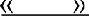                                                    (подпись)                       (Ф.И.О.ответственногозаполучениедокументов)	20	г.				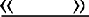                                                    (подпись)                        (Ф.И.О.заявителяополучениирасписки)М.П.ЖУРНАЛ ПРИЕМА ЗАЯВЛЕНИЙ О ПРИЕМЕВ МУНИЦИПАЛЬНОЕ БЮДЖЕТНОЕ ОБЩЕОБРАЗОВАТЕЛЬНОЕ УЧРЕЖДЕНИЕ«ЕКАТЕРИНОСЛАВСКАЯ СОШ»начат«	»	20	г.окончен«	»	20	г.ПРИКАЗОт ___ _____ 20__ г.    № ___О зачислении в детский садВ соответствии с ч.2 ст.53 Федерального закона от 29.12.2012г. №273-ФЗ «Об образовании в Российской Федерации», приказом Министерства Просвещения Российской Федерации от 15.05.2020г. №236 «Об утверждении Порядка приема на обучения по образовательным программам дошкольного образования», руководствуясь п.3.3 пп.8 раздела 3 Устава МБОУ «Екатеринославская СОШ», утвержденным распоряжением главы администрации Тюльганского р-на от 03.12.2015 г. № 172-р, на основании заявления родителя (законного представителя) обучающегося, договора об образовании, в целях осуществления планомерного и дифференцированного подхода к приему детей в образовательное учреждениеприказываю:Зачислить в МБОУ «Екатеринославская СОШ» следующих воспитанников: в группу общеразвивающей направленности для детей 3-4 лет Иванову Марию Петровну, 00.00.0000 г.р.Ответсвенному за прием и выдачу документов	___________________ оформить личное дело ребенка и хранить согласно ведению делопроизводства под персональную ответственность.  Контроль за исполнением приказа оставляю за собой.Директор   МБОУ«Екатеринославская СОШ»                                     И.И.ТарасовСОГЛАСОВАНОпедагогическим советом протокол №4 от 1.03.22гприказ № _36_ от __01._03_2022______________________ _________________________________ (подпись законного представителя)(расшифровка подписи)______________________ _________________________________ (подпись законного представителя)(расшифровка подписи)Исполнитель:Муниципальное бюджетное общеобразовательное учреждение «Екатеринославская СОШ»адрес:462010, Оренбургская   областьТюльганский район, с. Екатеринославкаул. Мельник, 47А  тел. 8(35332) 2-54-10 ИНН 5650004516    КПП 565001001    БИК 045354001р/с получателя платежа 40701810500001000022  Отделение по Оренбургской области Уральского главного управления Центрального банка Российской Федерации г.Оренбург  Директор  МБОУ «Екатеринославская СОШ»______________     /И.И.Тарасов/м.п.   Заказчик:________________________________________________________________________________________________________фамилия, имя и отчество (при наличии) родителей (законных представителей)____________________________________________________________________________________________________________________________________________________________________________________________________________________________________________(паспортные данные)____________________________________________________________________________________________________________________________________________________________________________________________________________________________________________(адрес места жительства, контактные данные) _____________________               __________________________(подпись)                                               (расшифровка подписи)              Второй экземпляр договора на руки получил (а)            Дата _________________ подпись__________________Документ, удостоверяющий личностьДокумент, удостоверяющий личностьДокумент, удостоверяющий личностьДокумент, удостоверяющий личностьДокумент, удостоверяющий личностьЗаявителя:Заявителя:Заявителя:Заявителя:Заявителя:Проживающего по адресу:Проживающего по адресу:Проживающего по адресу:Проживающего по адресу:Проживающего по адресу:Телефон:Телефон:Телефон:Телефон:Телефон:заявление.заявление.заявление.заявление.заявление.заявление.Я,,,Ф.И.О. (родителя законного представителя) ребенкаФ.И.О. (родителя законного представителя) ребенкаФ.И.О. (родителя законного представителя) ребенкаФ.И.О. (родителя законного представителя) ребенкаФ.И.О. (родителя законного представителя) ребенкаФ.И.О. (родителя законного представителя) ребенка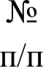 Наименование документаОтметка о наличиидокумента1.Заявление родителей (законных представителей) о зачислении ребенка вУчреждение2.Документ, удостоверяющий личность родителя (законногопредставителя) ребенка, либо документ, удостоверяющий личность иностранного гражданина или лица без гражданства в РФ—копия3.Для иностранных граждан:- документ(ы),удостоверяющий(е) личность ребенка и подтверждающий(е )законность представления прав ребенка -копия-документ, подтверждающий право заявителя на пребывание в РФ—4.ДлягражданРФ:Свидетельство о рождении ребёнка - копия5.Документ, подтверждающий установление oneки(при необходимости) — копия6Свидетельство о регистрации ребенка по месту жительства или поместу пребывания на закрепленной meppиmopии или документ, содержащий сведения о месте пребывания, месте фактического проживания ребенка—копия7.Документ психолого-медико-педагогической комиссии (npu необходимости)8.Документ, подтверждающий потребность в обучении в гpynne оздоровительной направленности(при необходимости)—копия9.Согласие родителя (законного представителя) на обучение ребенка сОграниченными возможностями здоровья no адаптированной образовательной программе дошкольного образования (при необходимости)Индивидуальный  №Дата  регистрации заявленияФ.И.О заявителяФ.И.О ребенкаДата рождения ребенкаДокумент,  удостоверяющий личность родителя (законного представителя) ребенка, либо документ, удостоверяющий личность иностранного гражданина или лица без гражданства в РФ – копия.Для иностранных граждан:- документ(ы), удостоверяющий(е) личность  ребенка и подтверждающий(е) законность представления прав ребенка – копия- документ, подтверждающий право заявителя на пребывание в РФ - копияДля граждан РФ:Свидетельство о рождение ребенка - копияДокумент, подтверждающий установление опеки (при необходимости) - копияСвидетельство о регистрации ребенка по месту жительства и либо по месту пребывания на закрепленной территории или документ, содержащий сведения о месте пребывания,  месте фактического проживания ребенка – копия.Документ психолого-медико-педагогической комиссии (при необходимости)Документ, подтверждающий потребность в обучении в группе оздоровительной направленности (при необходимости) - копияСогласие родителей (законного представителя) на обучение ребенка с ограниченными возможностями здоровья по адаптированной программе дошкольного образования (при необходимости)Подпись родителя (законного представителя) удостоверяющая выдачу расписки в получении документовПодпись доджностного лица ДОО123456789101112131415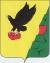 Муниципальное образование Тюльганский район Оренбургской областимуниципальное бюджетное общеобразовательное учреждение «Екатеринославская средняя общеобразовательная школа»Российская Федерация462014, Оренбургская область, Тюльганский район, село Екатеринославка, улица Мельник, 47ателефон, факс: (8-353-32)  2-54-10ИНН 5650004516КПП 565001001